Add Photos to Shapes below, then save them as photos: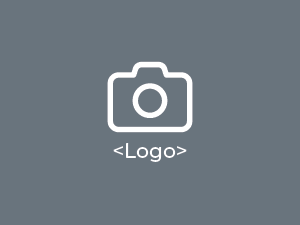 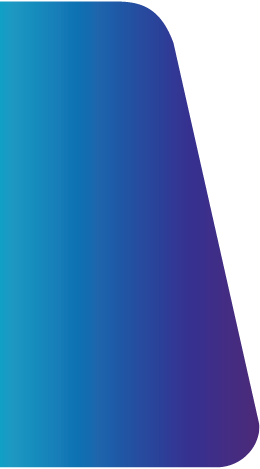 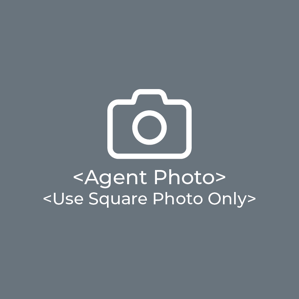 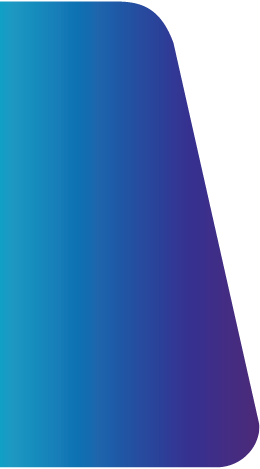 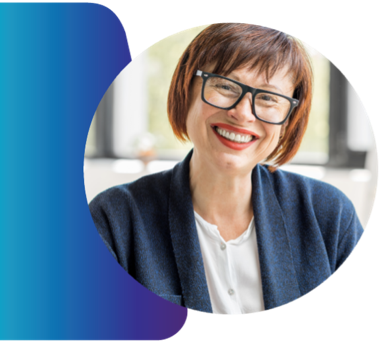 Agent Name
Agent Title  888.888.8888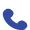   www.website.com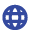   123 Anywhere St.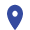 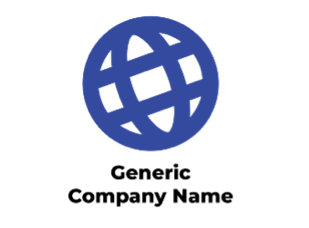 